Medication LogLast Updated: _______ / _______ / ________Name: __________________________________________________ Birth Date:______ / _______ /________Emergency Contact: _________________________________________ Phone: _________________________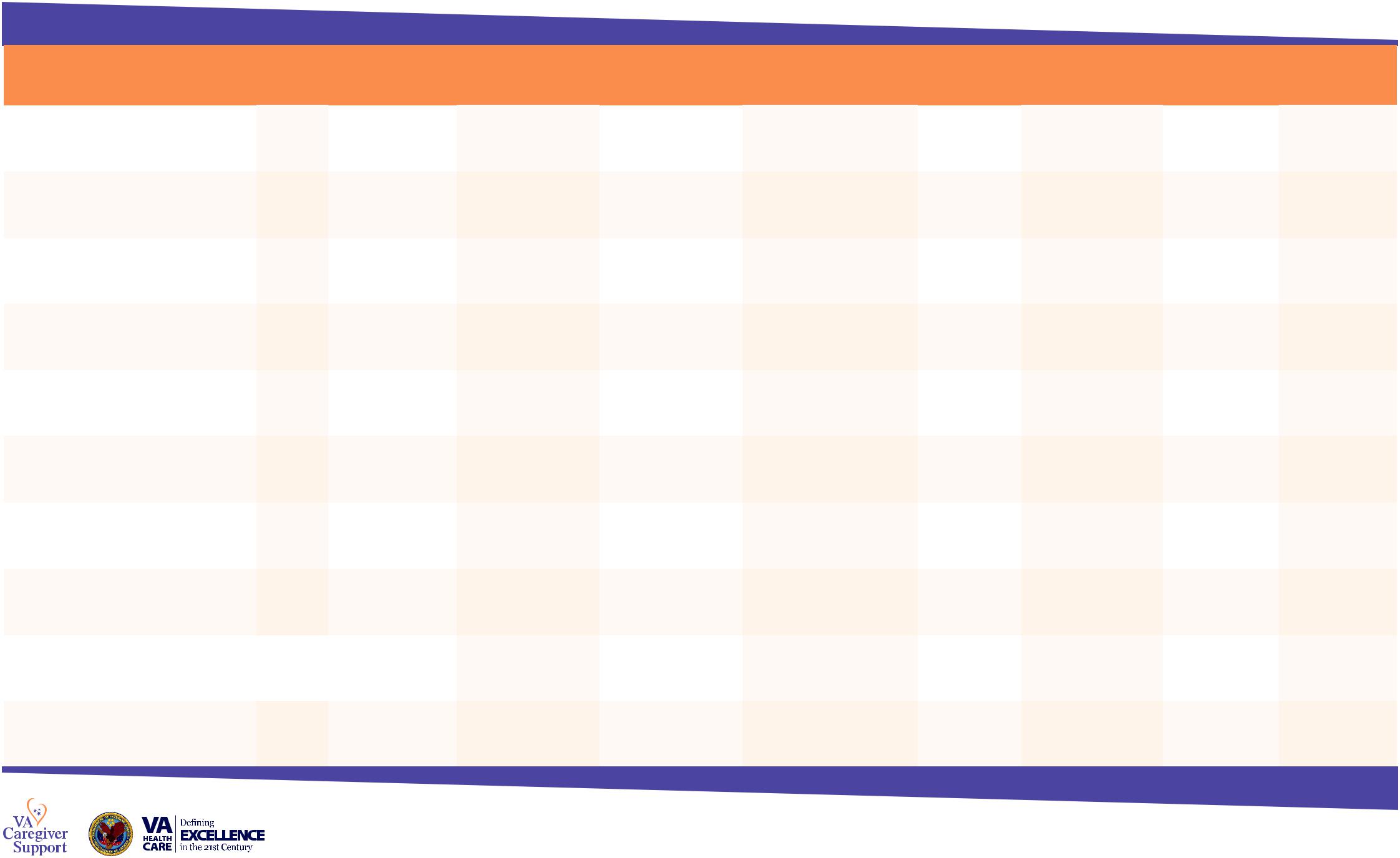 VA Caregiver Support Line1-855-260-3274 toll-freeMonday through Friday, 8:00 am – 11:00 pm ET Saturday, 10:30 am – 6:00 pm ETMEDICATION LISTwww.caregiver.va.govDISPLAY THIS FORM PROMINENTLY IN YOUR HOME IN CASE OF EMERGENCY.MEDICATION LIST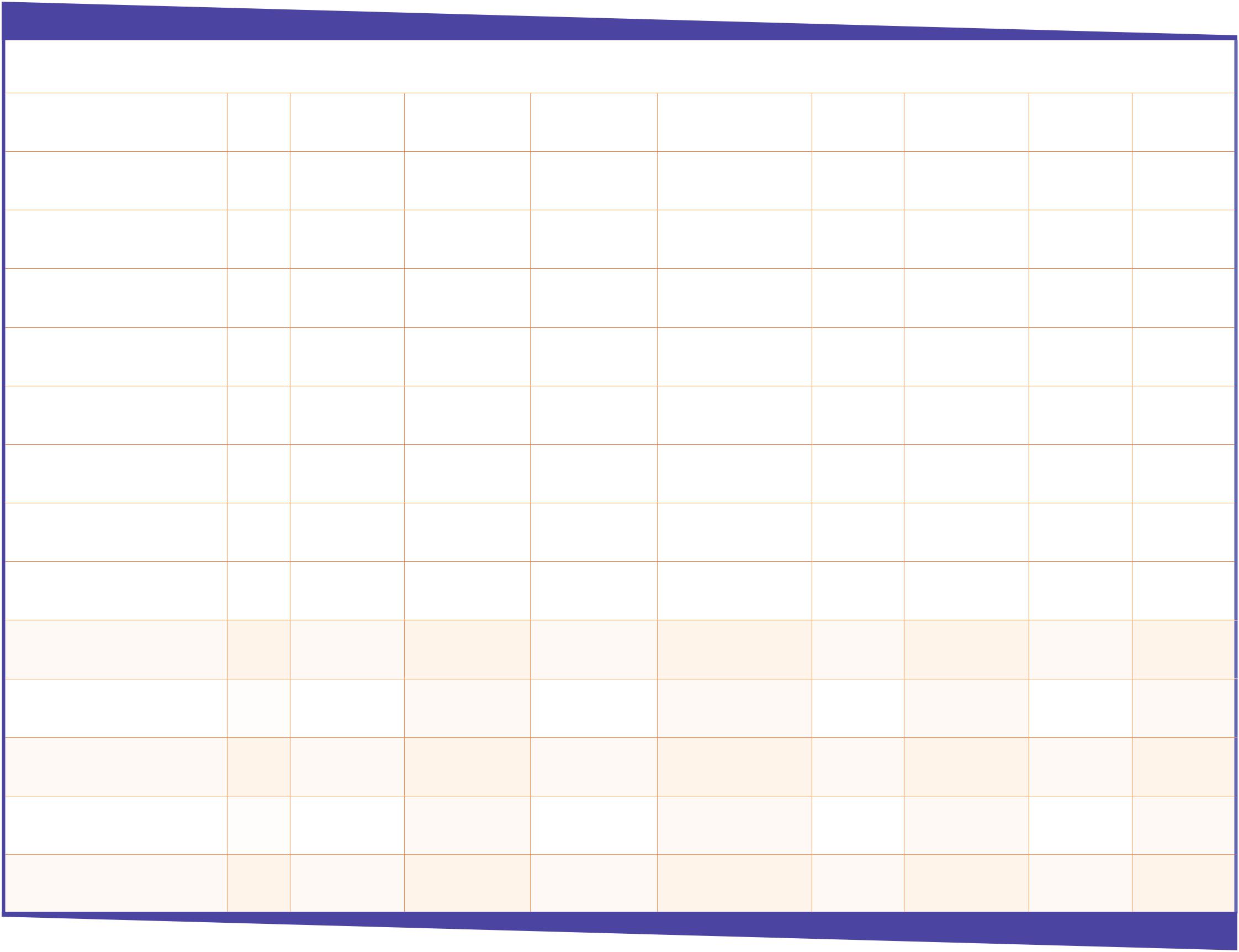 www.caregiver.va.govMedication Log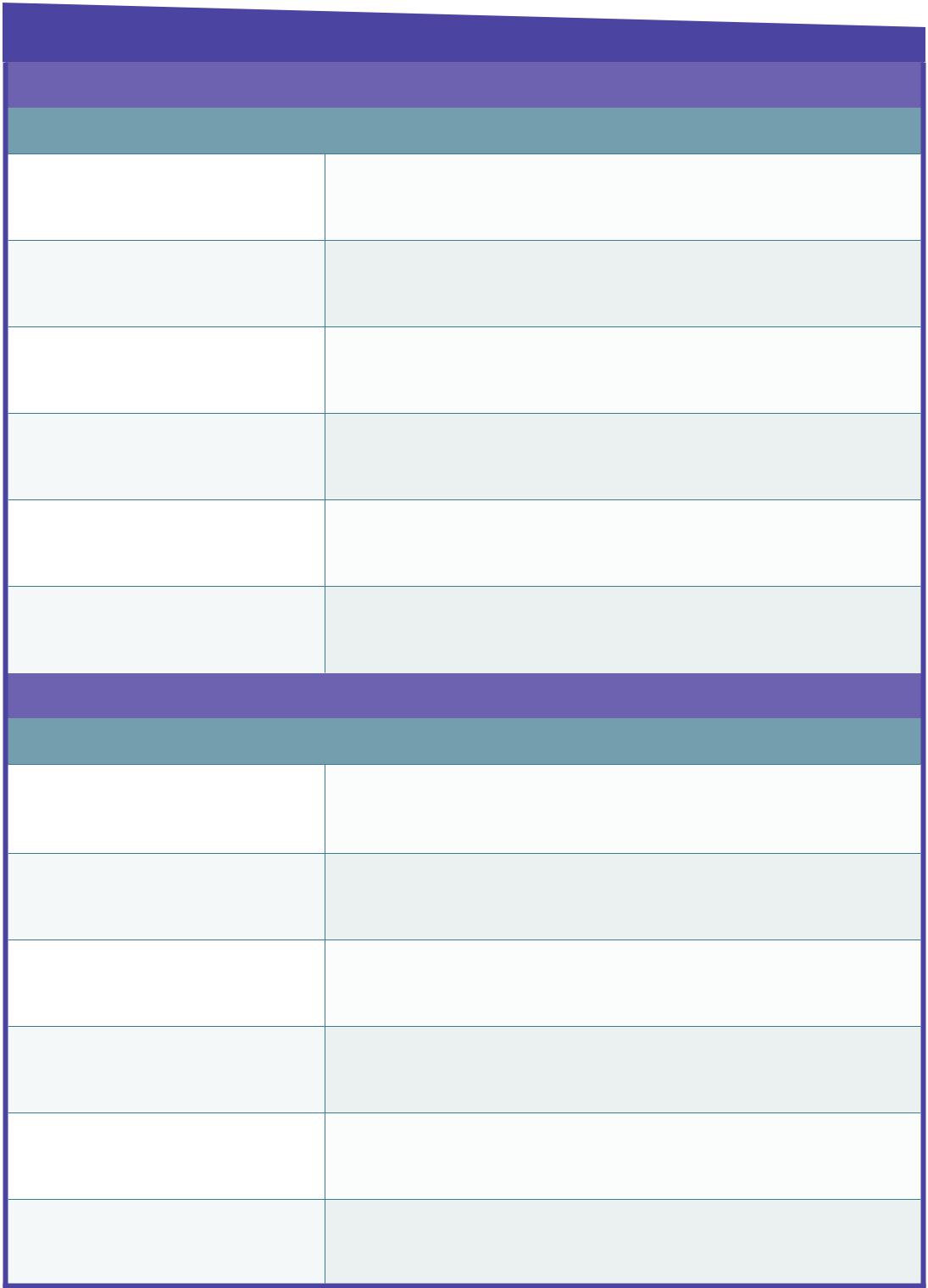 REACTIONSDrug Allergies and Other Significant ReactionsPrescription Name	ReactionRecent Medications that Caused Problems or Did Not WorkPrescription Name	ProblemPHYSICIANS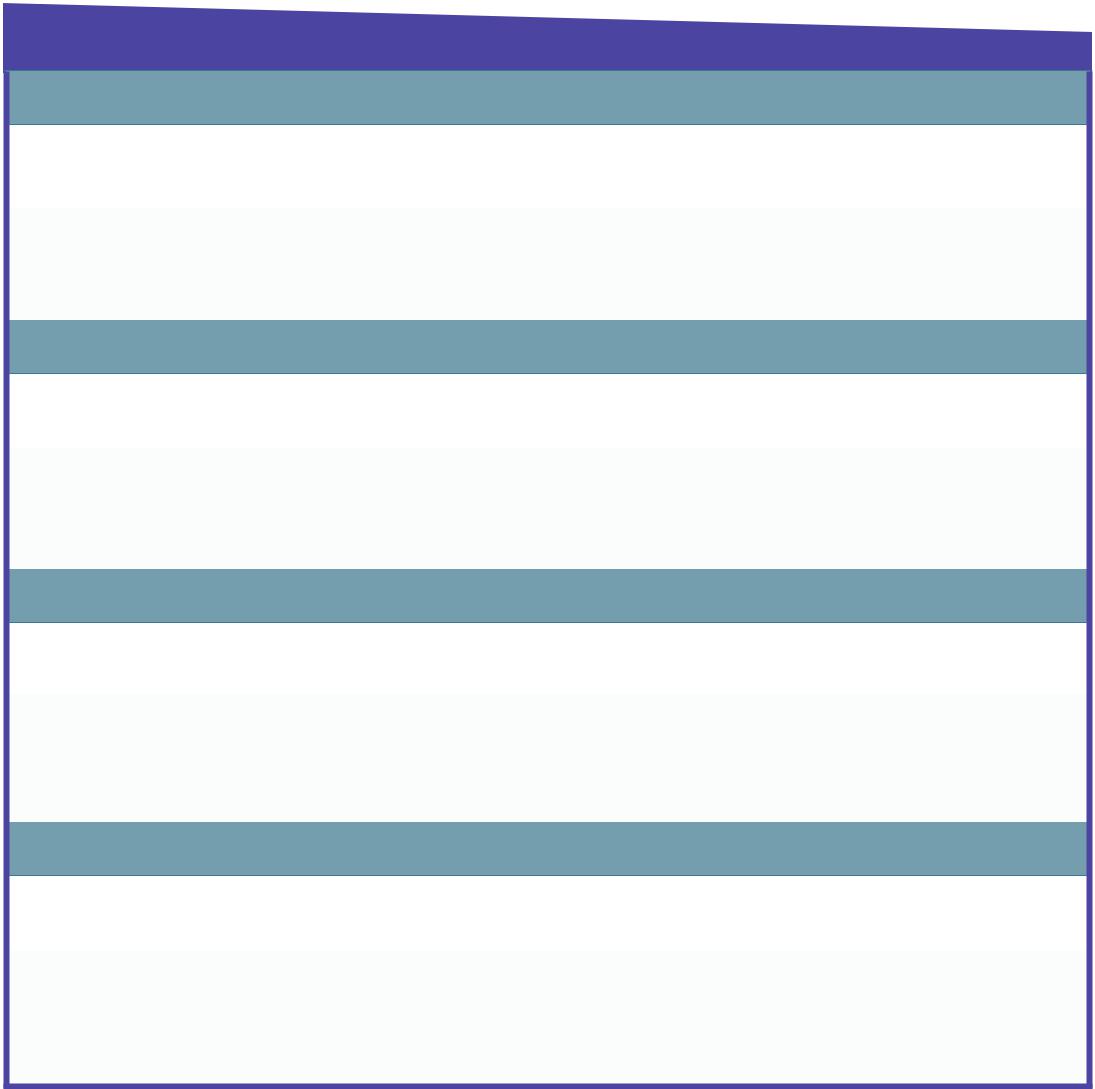 Primary Care PhysicianSpecialistSpecialistSpecialistNOTES:________________________________________________________________________________________________________________________________________________________________________________________________________________________________________________________________________________________________________________________________________________________________________________________________________________________________________________________________________________________________________________________________________________________________________________________________________________________________________________________________________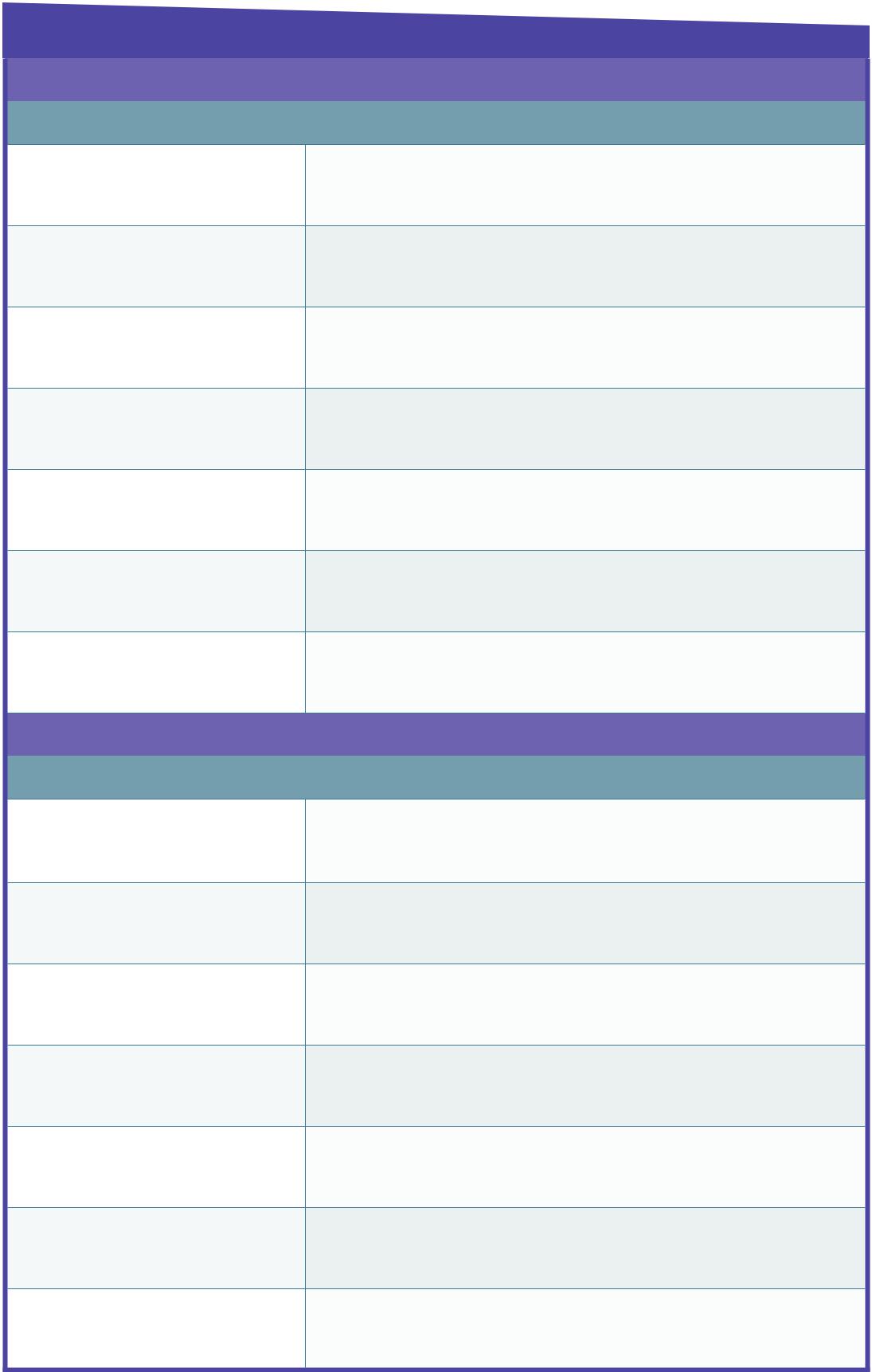 REACTIONSDrug Allergies and Other Significant ReactionsPrescription Name	ReactionRecent Medications that Caused Problems or Did Not WorkPrescription Name	ProblemPHYSICIANS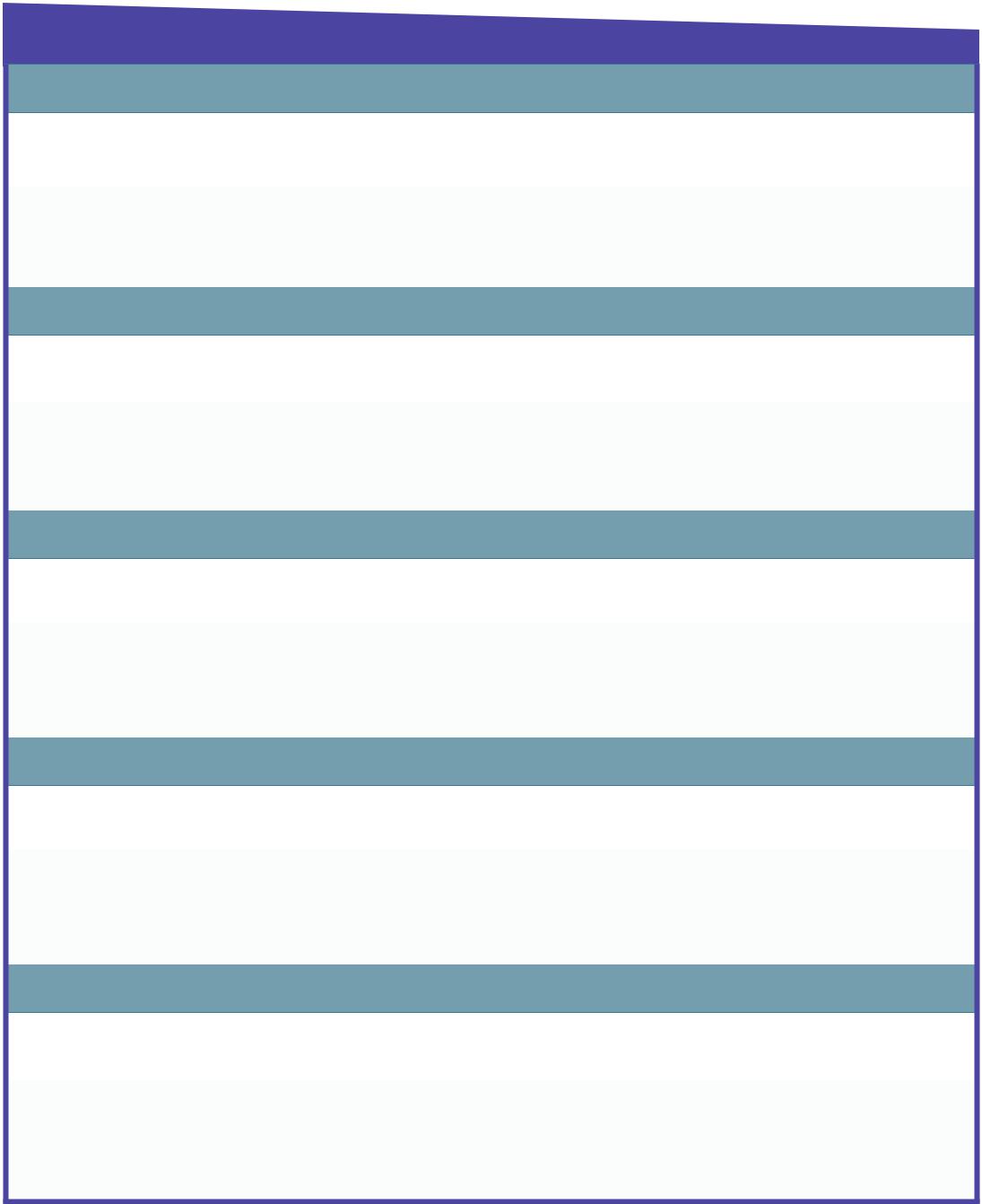 Primary Care PhysicianSpecialistSpecialistSpecialistSpecialistNOTES:________________________________________________________________________________________________________________________________________________________________________________________________________________________________________________________________________________________________________________________________________________________________________________________________________________________________________________________________________________________________________________________________________________________________________________________________Name of Medication*DosageWhat medicationWhat medication isWhen and how toWhat NOT to do whenPrescribed byPharmacy thatPrescriptionDate started/Name of Medication*Dosagelooks liketreatingtake medicationtaking medicationPrescribed byfilled prescriptionnumberDate endedlooks liketreatingtake medicationtaking medicationfilled prescriptionnumberDate endedName of MedicationDosageWhat medicationWhat medication isWhen and how toWhat NOT to do whenPrescribed byPharmacy thatPrescriptionDate started/Name of MedicationDosagelooks liketreatingtake medicationtaking medicationPrescribed byfilled prescriptionnumberDate endedlooks liketreatingtake medicationtaking medicationfilled prescriptionnumberDate endedPhone:Address:Phone:Address:Phone:Address:Phone:Address:Phone:Address:Phone:Address:Phone:Address:Phone:Address:Phone:Address: